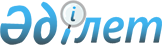 2021-2023 жылдарға арналған қалалық бюджет туралыАқмола облысы Қосшы қаласы мәслихатының 2021 жылғы 28 қазандағы № 24/6-7 шешімі. Ақмола облысының Әділет департаментінде 2021 жылғы 29 қазанда № 8499 болып тіркелді.
      Қазақстан Республикасының Бюджет кодексінің 9 бабының 2 тармағына, "Қазақстан Республикасындағы жергілікті мемлекеттік басқару және өзін-өзі басқару туралы" Қазақстан Республикасының Заңының 6 бабының 1 тармағының 1) тармақшасына және "Ақмола облысының әкімшілік-аумақтық құрылысындағы өзгерістер туралы" Қазақстан Республикасы Президентінің 2021 жылғы 26 шiлдедегi № 629 Жарлығына сәйкес Қосшы қаласының мәслихаты ШЕШТІ:
      1. 2021-2022 жылдарға арналған қалалық бюджет тиісінше 1, 2 және 3-қосымшаларға сәйкес, соның ішінде 2021 жылға келесі көлемдерде бекітілсін:
      1) кірістер – 394 933,2 мың теңге, соның ішінде:
      салықтық түсімдер – 90 000,0 мың теңге;
      трансферттердің түсімдері – 304 933,2 мың теңге;
      2) шығындар – 394 933,2 мың теңге;
      3) таза бюджеттік кредиттеу – 0,0 мың теңге;
      4) қаржы активтерімен операциялар бойынша сальдо – 0,0 мың теңге;
      5) бюджет тапшылығы (профициті) – 0,0 мың теңге;
      6) бюджет тапшылығын қаржыландыру (профицитін пайдалану) – 0,0 мың теңге.
      Ескерту. 1-тармақ жаңа редакцияда - Ақмола облысы Қосшы қаласы мәслихатының 29.11.2021 № 33/8-7 (қол қойылған күннен бастап күшіне енеді) шешімімен.


      2. Осы шешім 2021 жылдың 1 қаңтарынан бастап қолданысқа енгізіледі. 2021 жылға арналған қалалық бюджет
      Ескерту. 1-қосымша жаңа редакцияда - Ақмола облысы Қосшы қаласы мәслихатының 29.11.2021 № 33/8-7 (қол қойылған күннен бастап күшіне енеді) шешімімен. 2022 жылға арналған қалалық бюджет 2023 жылға арналған қалалық бюджет
					© 2012. Қазақстан Республикасы Әділет министрлігінің «Қазақстан Республикасының Заңнама және құқықтық ақпарат институты» ШЖҚ РМК
				
      Қосшы қаласы мәслихаты хатшысының м.а

И.Әбілқасымов
Қосшы қаласы мәслихатының
2021 жылғы 28 қазандағы
№ 24/6-7 шешіміне
1-қосымша
Санаты
Санаты
Санаты
Санаты
Сома,
мың теңге
Сыныбы
Сыныбы
Сыныбы
Сома,
мың теңге
Кіші сыныбы
Кіші сыныбы
Сома,
мың теңге
Атауы
Сома,
мың теңге
1
2
3
4
5
I. Кірістер
394 933,2
1
Салықтық түсімдер
90 000,0
01
Табыс салығы
5 033,0
2
Жеке табыс салығы
5 033,0
03
Әлеуметтік салық
25 291,0
1
Әлеуметтік салық
25 291,0
04
Меншiкке салынатын салықтар
58 646, 0
1
Мүлiкке салынатын салықтар
43 646,0
4
Көлiк құралдарына салынатын салық
15 000,0
05
Тауарларға, жұмыстарға және қызметтерге салынатын ішкі салықтар
1 030,0
2
Акциздер
19,0
3
Табиғи және басқа да ресурстарды пайдаланғаны үшiн түсетiн түсiмдер
328,0
4
Кәсiпкерлiк және кәсiби қызметтi жүргiзгенi үшiн алынатын алымдар
683,0
4
Трансферттердің түсімдері
304 933,2
02
Мемлекеттiк басқарудың жоғары тұрған органдарынан түсетiн трансферттер
304 933,2
2
Облыстық бюджеттен түсетiн трансферттер
304 933,2
Функционалдық топ
Функционалдық топ
Функционалдық топ
Функционалдық топ
Сома,
мың теңге
Бюджеттік бағдарламалардың әкімшісі
Бюджеттік бағдарламалардың әкімшісі
Бюджеттік бағдарламалардың әкімшісі
Сома,
мың теңге
Бағдарлама
Бағдарлама
Сома,
мың теңге
Атауы
Сома,
мың теңге
1
2
3
4
5
II. Шығындар
394 933,2
01
Жалпы сипаттағы мемлекеттік қызметтер
91 076,1
112
Аудан (облыстық маңызы бар қала) мәслихатының аппараты
11 531,0
001
Аудан (облыстық маңызы бар қала) мәслихатының қызметін қамтамасыз ету жөніндегі қызметтер
11 453,0
003
Мемлекеттік органның күрделі шығыстары
78,0
122
Аудан (облыстық маңызы бар қала) әкімінің аппараты
61 833,0
001
Аудан (облыстық маңызы бар қала) әкімінің қызметін қамтамасыз ету жөніндегі қызметтер
61 755,0
003
Мемлекеттік органның күрделі шығыстары
78,0
458
Ауданның (облыстық маңызы бар қаланың) тұрғын үй-коммуналдық шаруашылығы, жолаушылар көлігі және автомобиль жолдары бөлімі
7 009,0
001
Жергілікті деңгейде тұрғын үй-коммуналдық шаруашылығы, жолаушылар көлігі және автомобиль жолдары саласындағы мемлекеттік саясатты іске асыру жөніндегі қызметтер
6 931,0
013
Мемлекеттік органның күрделі шығыстары
78,0
459
Ауданның (облыстық маңызы бар қаланың) экономика және қаржы бөлімі
10 703,1
001
Ауданның (облыстық маңызы бар қаланың) экономикалық саясаттын қалыптастыру мен дамыту, мемлекеттік жоспарлау, бюджеттік атқару және коммуналдық меншігін басқару саласындағы мемлекеттік саясатты іске асыру жөніндегі қызметтер
7 075,1
015
Мемлекеттік органның күрделі шығыстары
3 628,0
06
Әлеуметтiк көмек және әлеуметтiк қамсыздандыру
7 331,0
451
Ауданның (облыстық маңызы бар қаланың) жұмыспен қамту және әлеуметтік бағдарламалар бөлімі
7 331,0
001
Жергілікті деңгейде халық үшін әлеуметтік бағдарламаларды жұмыспен қамтуды қамтамасыз етуді іске асыру саласындағы мемлекеттік саясатты іске асыру жөніндегі қызметтер
7 253,0
021
Мемлекеттік органның күрделі шығыстары
78,0
07
Тұрғын үй - коммуналдық шаруашылық
39 341,1
458
Ауданның (облыстық маңызы бар қаланың) тұрғын үй-коммуналдық шаруашылығы, жолаушылар көлігі және автомобиль жолдары бөлімі
39 341,1
015
Елдi мекендердегі көшелердi жарықтандыру
39 341,1
08
Мәдениет, спорт, туризм және ақпараттық кеңістiк
7 542,0
819
Ауданның (облыстық маңызы бар қаланың) ішкі саясат, мәдениет, тілдерді дамыту және спорт бөлімі
7 542,0
001
Ақпаратты, мемлекеттілікті нығайту және азаматтардың әлеуметтік сенімділігін қалыптастыру саласында жергілікті деңгейде мемлекеттік саясатты іске асыру жөніндегі қызметтер
7 464,0
003
Мемлекеттік органның күрделі шығыстары
78,0
10
Ауыл, су, орман, балық шаруашылығы, ерекше қорғалатын табиғи аумақтар, қоршаған ортаны және жануарлар дүниесін қорғау, жер қатынастары
5 405,0
806
Ауданның (облыстық маңызы бар қаланың) ауыл шаруашылығы, жер қатынастары және кәсіпкерлік бөлімі
5 405,0
001
Жергілікті деңгейде ауыл шаруашылығын, жер қатынастарын реттеу және кәсіпкерлікті дамыту саласындағы мемлекеттік саясатты іске асыру жөніндегі қызметтер
5 327,0
017
Мемлекеттік органның күрделі шығыстары
78,0
11
Өнеркәсіп, сәулет, қала құрылысы және құрылыс қызметі
4 238,0
466
Ауданның (облыстық маңызы бар қаланың) сәулет, қала құрылысы және құрылыс бөлімі
4 238,0
001
Құрылыс, облыс қалаларының, аудандарының және елді мекендерінің сәулеттік бейнесін жақсарту саласындағы мемлекеттік саясатты іске асыру және ауданның (облыстық маңызы бар қаланың) аумағын оңтайлы және тиімді қала құрылыстық игеруді қамтамасыз ету жөніндегі қызметтер
4 160,0
015
Мемлекеттік органның күрделі шығыстары
78,0
12
Көлік және коммуникация
240 000,0
458
Ауданның (облыстық маңызы бар қаланың) тұрғын үй-коммуналдық шаруашылығы, жолаушылар көлігі және автомобиль жолдары бөлімі
240 000,0
023
Автомобиль жолдарының жұмыс істеуін қамтамасыз ету
240 000,0
III. Таза бюджеттiк кредиттеу
0,0
IV. Қаржы активтерiмен операциялар бойынша сальдо
0,0
V. Бюджет тапшылығы (профициті)
0,0
VI. Бюджет тапшылығын қаржыландыру (профицитін пайдалану)
0,0Қосшы қаласы мәслихатының
2021 жылғы 28 қазандағы
№ 24/6-7 шешіміне
2-қосымша
Санаты
Санаты
Санаты
Санаты
Сома,
мың теңге
Сыныбы
Сыныбы
Сыныбы
Сома,
мың теңге
Кіші сыныбы
Кіші сыныбы
Сома,
мың теңге
Атауы
Сома,
мың теңге
1
2
3
4
5
I. Кірістер
542 883,0
1
Салықтық түсімдер
530 737,0
01
Табыс салығы
21 000,0
2
Жеке табыс салығы
21 000,0
03
Әлеуметтік салық
232 468,0
1
Әлеуметтік салық
232 468,0
04
Меншiкке салынатын салықтар
259 710,0
1
Мүлiкке салынатын салықтар
204 000,0
3
Жер салығы
3 210,0
4
Көлiк құралдарына салынатын салық
52 500,0
05
Тауарларға, жұмыстарға және қызметтерге салынатын ішкі салықтар
16 639,0
2
Акциздер
62,0
3
Табиғи және басқа да ресурстарды пайдаланғаны үшiн түсетiн түсiмдер
1 097,0
4
Кәсiпкерлiк және кәсiби қызметтi жүргiзгенi үшiн алынатын алымдар
15 480,0
08
Заңдық маңызы бар әрекеттерді жасағаны және (немесе) оған уәкілеттігі бар мемлекеттік органдар немесе лауазымды адамдар құжаттар бергені үшін алынатын міндетті төлемдер
920,0
1
Мемлекеттік баж
920,0
2
Салықтық емес түсiмдер
2 000,0
01
Мемлекеттік меншіктен түсетін кірістер
2000,0
5
Мемлекет меншігіндегі мүлікті жалға беруден түсетін кірістер
2000,0
3
Негізгі капиталды сатудан түсетін түсімдер
10 146,0
01
Мемлекеттік мекемелерге бекітілген мемлекеттік мүлікті сату
4 500,0
1
Мемлекеттік мекемелерге бекітілген мемлекеттік мүлікті сату
4 500,0
03
Жердi және материалдық емес активтердi сату
5 646,0
1
Жерді сату
5 646,0
Функционалдық топ
Функционалдық топ
Функционалдық топ
Функционалдық топ
Сома,
мың теңге
Бюджеттік бағдарламалардың әкімшісі
Бюджеттік бағдарламалардың әкімшісі
Бюджеттік бағдарламалардың әкімшісі
Сома,
мың теңге
Бағдарлама
Бағдарлама
Сома,
мың теңге
Атауы
Сома,
мың теңге
1
2
3
4
5
II. Шығындар
542 883,0
02
Қорғаныс
23 734,0
122
Аудан (облыстық маңызы бар қала) әкімінің аппараты
23 734,0
007
Аудандық (қалалық) ауқымдағы дала өрттерінің, сондай-ақ мемлекеттік өртке қарсы қызмет органдары құрылмаған елдi мекендерде өрттердің алдын алу және оларды сөндіру жөніндегі іс-шаралар
23 734,0
06
Әлеуметтiк көмек және әлеуметтiк қамсыздандыру
59 273,0
451
Ауданның (облыстық маңызы бар қаланың) жұмыспен қамту және әлеуметтік бағдарламалар бөлімі
59 273,0
002
Жұмыспен қамту бағдарламасы
9 375,6
007
Жергілікті өкілетті органдардың шешімі бойынша мұқтаж азаматтардың жекелеген топтарына әлеуметтік көмек
6 984,0
014
Мұқтаж азаматтарға үйде әлеуметтiк көмек көрсету
22 064,4
023
Жұмыспен қамту орталықтарының қызметін қамтамасыз ету
20 849,0
07
Тұрғын үй - коммуналдық шаруашылық
149 614,0
458
Ауданның (облыстық маңызы бар қаланың) тұрғын үй-коммуналдық шаруашылығы, жолаушылар көлігі және автомобиль жолдары бөлімі
149 614,0
015
Елді мекендердегі көшелерді жарықтандыру
60 000,0
018
Елдi мекендердi абаттандыру және көгалдандыру
89 614,0
08
Мәдениет, спорт, туризм және ақпараттық кеңістiк
57 625,0
819
Ауданның (облыстық маңызы бар қаланың) ішкі саясат, мәдениет, тілдерді дамыту және спорт бөлімі
57 625,0
007
Аудандық (қалалық) кiтапханалардың жұмыс iстеуi
40 105,0
009
Мәдени-демалыс жұмысын қолдау
17 520,0
12
Көлік және коммуникация
347 767, 0
458
Ауданның (облыстық маңызы бар қаланың) тұрғын үй-коммуналдық шаруашылығы, жолаушылар көлігі және автомобиль жолдары бөлімі
347 767, 0
023
Автомобиль жолдарының жұмыс істеуін қамтамасыз ету
347 767,0
III. Таза бюджеттiк кредиттеу
0,0
IV. Қаржы активтерiмен операциялар бойынша сальдо 
0,0
V. Бюджет тапшылығы (профициті) 
0,0
VI. Бюджет тапшылығын қаржыландыру (профицитін пайдалану) 
0,0Қосшы қаласы мәслихатының
2021 жылғы 28 қазандағы
№ 24/6-7 шешіміне
3-қосымша
Санаты
Санаты
Санаты
Санаты
Сома,
мың теңге
Сыныбы
Сыныбы
Сыныбы
Сома,
мың теңге
Кіші сыныбы
Кіші сыныбы
Сома,
мың теңге
Атауы
Сома,
мың теңге
1
2
3
4
5
I. Кірістер
638 013,0
1
Салықтық түсімдер
625 472,0
01
Табыс салығы
81 000,0
2
Жеке табыс салығы
81 000,0
03
Әлеуметтік салық
248 741,0
1
Әлеуметтік салық
248 741,0
04
Меншiкке салынатын салықтар
277 644,0
1
Мүлiкке салынатын салықтар
218 000,0
3
Жер салығы
3 434,0
4
Көлiк құралдарына салынатын салық
56 210,0
05
Тауарларға, жұмыстарға және қызметтерге салынатын ішкі салықтар
7 103,0
2
Акциздер
62,0
3
Табиғи және басқа да ресурстарды пайдаланғаны үшiн түсетiн түсiмдер
1 177,0
4
Кәсiпкерлiк және кәсiби қызметтi жүргiзгенi үшiн алынатын алымдар
15 864,0
08
Заңдық маңызы бар әрекеттерді жасағаны және (немесе) оған уәкілеттігі бар мемлекеттік органдар немесе лауазымды адамдар құжаттар бергені үшін алынатын міндетті төлемдер
984,0
1
Мемлекеттік баж
984,0
2
Салықтық емес түсiмдер
2 000,0
01
Мемлекеттік меншіктен түсетін кірістер
2 000,0
5
Мемлекет меншігіндегі мүлікті жалға беруден түсетін кірістер
2 000,0
3
Негізгі капиталды сатудан түсетін түсімдер
10 541,0
01
Мемлекеттік мекемелерге бекітілген мемлекеттік мүлікті сату
4 500,0
1
Мемлекеттік мекемелерге бекітілген мемлекеттік мүлікті сату
4 500,0
03
Жердi және материалдық емес активтердi сату
6 041,0
1
Жерді сату 
6 041,0
Функционалдық топ
Функционалдық топ
Функционалдық топ
Функционалдық топ
Сома,
мың теңге
Бюджеттік бағдарламалардың әкімшісі
Бюджеттік бағдарламалардың әкімшісі
Бюджеттік бағдарламалардың әкімшісі
Сома,
мың теңге
Бағдарлама
Бағдарлама
Сома,
мың теңге
Атауы
Сома,
мың теңге
1
2
3
4
5
II. Шығындар
638 013,0
02
Қорғаныс
23 734,0
122
Аудан (облыстық маңызы бар қала) әкімінің аппараты
23 734,0
007
Аудандық (қалалық) ауқымдағы дала өрттерінің, сондай-ақ мемлекеттік өртке қарсы қызмет органдары құрылмаған елдi мекендерде өрттердің алдын алу және оларды сөндіру жөніндегі іс-шаралар
23 734,0
06
Әлеуметтiк көмек және әлеуметтiк қамсыздандыру
74 221,0
451
Ауданның (облыстық маңызы бар қаланың) жұмыспен қамту және әлеуметтік бағдарламалар бөлімі
59 273,0
002
Жұмыспен қамту бағдарламасы
9 376,0
007
Жергілікті өкілетті органдардың шешімі бойынша мұқтаж азаматтардың жекелеген топтарына әлеуметтік көмек
6 984,0
014
Мұқтаж азаматтарға үйде әлеуметтiк көмек көрсету
22 064,4
023
Жұмыспен қамту орталықтарының қызметін қамтамасыз ету
20 849,0
07
Тұрғын үй - коммуналдық шаруашылық
149 614,0
458
Ауданның (облыстық маңызы бар қаланың) тұрғын үй-коммуналдық шаруашылығы, жолаушылар көлігі және автомобиль жолдары бөлімі
149 614,0
015
Елді мекендердегі көшелерді жарықтандыру
60 000,0
018
Елді мекендерді абаттандыру және көгалдандыру
89 614,0
08
Мәдениет, спорт, туризм және ақпараттық кеңістiк
57 625,0
819
Ауданның (облыстық маңызы бар қаланың) ішкі саясат, мәдениет, тілдерді дамыту және спорт бөлімі
57 625,0
007
Аудандық (қалалық) кiтапханалардың жұмыс iстеуi
17 520,0
009
Мәдени-демалыс жұмысын қолдау
40 105,0
12
Көлік және коммуникация
347 767,0
458
Ауданның (облыстық маңызы бар қаланың) тұрғын үй-коммуналдық шаруашылығы, жолаушылар көлігі және автомобиль жолдары бөлімі
347 767,0
023
Автомобиль жолдарының жұмыс істеуін қамтамасыз ету
347 767,0
III. Таза бюджеттiк кредиттеу
0,0
IV. Қаржы активтерiмен операциялар бойынша сальдо 
0,0
V. Бюджет тапшылығы (профициті) 
0,0
VI. Бюджет тапшылығын қаржыландыру (профицитін пайдалану) 
0,0